EVALUATIEFICHE ECRU CULTUURVul dit formulier in, sla het op als pdf en mail het naar lidia@ecru.be. 
Voordat je van start gaat is het belangrijk om te weten dat je in iedere fase een beroep kan doen op ECRU Cultuur. Je kan ons bereiken via carina@ecru.be of bel 0470 08 17 50.→ Klik of tik op de grijze tekst om het bijhorende invulveld te vervolledigen. 
Gelieve dit formulier ten laatste 2 maanden na afloop van het project ingevuld terug te sturen via lidia@ecru.be of ECRU, Evence Coppéelaan 87, 3600 Genk.Naam: Datum: Handtekening:ALGEMEENALGEMEENTitel projectLocatie(s) projectORGANISATIEORGANISATIENaam organisatieAdres Website CONTACTPERSOONCONTACTPERSOONNaam contactpersoonAdres contactpersoonTel./GSM contactpersoonE-mail contactpersoonKorte evaluatie van het projectHoe verliep de voorbereiding?Doelstellingen Doel bereikt? Aantal deelnemers / publiekSterktes van het project: welke aspecten waren goed?Zwaktes van het project: welke aspecten waren minder goed?Samenwerking met partnersHoe evalueer je de samenwerking met de andere partners? Met wie werkte je samen? Welke aspecten liepen goed, welke minder goed?Ondersteuning In welke mate heb je andere ondersteuningsmiddelen kunnen inzetten? Hoe verliep dat?Op welke manier heeft je project een culturele finaliteit?Op welke manier heeft je project voeling, verwantschap met het culturele veld in onze regio?DuurzaamheidIs je project voor herhaling vatbaar? Zo ja, leg uit waarom.Werd er voor het materiaal dat aangemaakt werd in het kader van dit project een duurzame oplossing gevonden?PromotieBezorg ons samen met dit evaluatieformulier een overzicht van de promotie van het project (voeg foto’s toe van het gepubliceerde materiaal). Duid telkens aan of het logo van Ecru en de Vlaamse overheid hierop werd opgenomenFinanciënVoeg bewijsstukken van de uitgaven aan dit evaluatieformulier toe. Geef een totaaloverzicht van de uitgaven :Evaluatie samenwerking met ECRU CultuurBen je tevreden over de samenwerking met Ecru? Verliep de samenwerking in het kader van dit reglement tot nu toe vlot? Vindt u dat we iets aan onze manier van samenwerking zouden moeten veranderen?Hoe heb je het advies van ECRU vóór indiening (tijdens consult op maat) en na goedkeuring ter harte genomen?
Wat zou Ecru nog voor jouw vereniging en activiteiten kunnen doen, naast het uitreiken van projectsubsidies?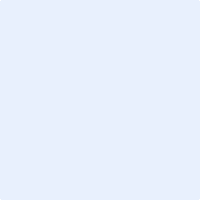 